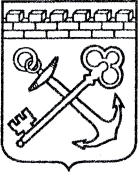 АДМИНИСТРАЦИЯ ЛЕНИНГРАДСКОЙ ОБЛАСТИКОМИТЕТ ПО КУЛЬТУРЕ ЛЕНИНГРАДСКОЙ ОБЛАСТИПРИКАЗ«___»____________2019 г.                                                         №___________________                                                                                                         г. Санкт-ПетербургОб установлении границ территории и предмета охраны объекта культурного наследия федерального значения «Оборонительные сооружения войск Волховского фронта в районе ожесточенных боев с немецко-фашистскими оккупантами в августе-сентябре 1942 г.» по адресу: Ленинградская область, Кировский район, Кировский район, в 4 км к северо – востоку ж/д станции Апраксин, на месте бывшей деревни ГайтоловоВ соответствии со ст. ст. 3.1, 9.1, 20, 33 Федерального закона                                        от 25 июня 2002 года № 73-ФЗ «Об объектах культурного наследия (памятниках истории и культуры) народов Российской Федерации», ст. 4 закона Ленинградской области от 25 декабря 2015 года № 140-оз «О государственной охране, сохранении, использовании и популяризации объектов культурного наследия (памятников истории и культуры) народов Российской Федерации, расположенных                               на территории Ленинградской области», п. 2.2.1. Положения о комитете по культуре Ленинградской области, утвержденного постановлением Правительства Ленинградской области от 24 октября 2017 года № 431, приказываю:Установить границы и режим использования территории объекта культурного наследия федерального значения «Оборонительные сооружения войск Волховского фронта в районе ожесточенных боев с немецко-фашистскими оккупантами в августе-сентябре 1942 г.» по адресу: Ленинградская область, Кировский район, Кировский район, в 4 км к северо – востоку ж/д станции Апраксин, на месте бывшей деревни Гайтолово, принятого на государственную охрану Постановлением Совета министров РСФСР от 21.05.1982 № 303 «О мерах                                по благоустройству памятных мест Великой Отечественной войны 1941-1945 годов в зоне прорыва блокады г. Ленинграда», согласно приложению 1 к настоящему приказу. Установить предмет охраны объекта культурного наследия федерального значения «Оборонительные сооружения войск Волховского фронта в районе ожесточенных боев с немецко-фашистскими оккупантами в августе-сентябре                   1942 г.» по адресу: Ленинградская область, Кировский район, Кировский район,                 в 4 км к северо – востоку ж/д станции Апраксин, на месте бывшей деревни Гайтолово, согласно приложению 2 к настоящему приказу.Отделу по осуществлению полномочий Российской Федерации в сфере объектов культурного наследия департамента государственной охраны, сохранения и использования объектов культурного наследия комитета по культуре Ленинградской области обеспечить:- внесение соответствующих сведений в Единый государственный реестр объектов культурного наследия (памятников истории и культуры) народов Российской Федерации;- копию настоящего приказа направить в сроки, установленные действующим законодательством, в федеральный орган исполнительной власти, уполномоченный Правительством Российской Федерации на осуществление государственного кадастрового учета, государственной регистрации прав, ведение Единого государственного реестра недвижимости и предоставление сведений, содержащихся в Едином государственном реестре недвижимости, его территориальные органы. Отделу взаимодействия с муниципальными образованиями, информатизации и организационной работы комитета по культуре Ленинградской области обеспечить размещение настоящего приказа на сайте комитета по культуре Ленинградской области в информационно-телекоммуникационной сети «Интернет».Контроль за исполнением настоящего приказа возложить на заместителя начальника департамента государственной охраны, сохранения и использования объектов культурного наследия комитета по культуре Ленинградской области. Настоящий приказ вступает в силу со дня его официального опубликования.Председатель комитета                                                                                    В.О. ЦойСогласовано:Начальник департамента государственной охраны, сохранения и использования объектов культурного наследия комитета по культуре Ленинградской области____________________________ А.Н. КарловЗаместитель начальника департамента государственной охраны, сохранения и использования объектов культурного наследия комитета по культуре Ленинградской области____________________________ Г.Е. ЛазареваНачальник отдела по осуществлению полномочий Российской Федерации  департамента государственной охраны, сохранения и использования объектов культурного наследия комитета по культуре Ленинградской области_____________________________ Н.П. БольшаковаНачальник сектора судебного и административного производства комитета по культуре Ленинградской области____________________________ Ю.И. ЮрутьОзнакомлен: Заместитель начальника департамента государственной охраны, сохранения и использования объектов культурного наследия комитета по культуре Ленинградской области____________________________ Г.Е. ЛазареваНачальник отдела взаимодействия с муниципальными образованиями, информатизации                           и организационной работы комитета по культуре Ленинградской области_____________________________ Т.П. ПавловаПодготовлено:Главный специалист отдела по осуществлению полномочий Российской Федерации  департамента государственной охраны, сохранения и использования объектов культурного наследия комитета по культуре Ленинградской области_____________________________ Т.А. КравчукПриложение № 1к приказу комитета по культуреЛенинградской области от «___» _____________2019 г. № _________________________Границы территории объекта культурного наследия федерального значения «Оборонительные сооружения войск Волховского фронта в районе ожесточенных боев с немецко-фашистскими оккупантами в августе-сентябре 1942 г.» по адресу: Ленинградская область, Кировский район, Кировский район, в 4 км к северо – востоку ж/д станции Апраксин, на месте бывшей деревни Гайтолово1. Текстовое описание границ Границы территории объекта культурного наследия проходят на северо-восток от точки 1 до точки 2, на восток от точки 2 до точки 3, на юго-восток от точки 3 до точки 4, на юго-восток от точки 4 до точки 5, на юго-запад от точки 5 до точки 6, на юго-запад от точки 6 до точки 7, на запад от точки 7 до точки 8, на северо-запад от точки 8 до точки 9, на север от точки 9 до точки 10, на северо-восток от точки 10 до точки 1.2. Карта (схема) границ территории объекта культурного наследия федерального значения «Оборонительные сооружения войск Волховского фронта в районе ожесточенных боев с немецко-фашистскими оккупантами                     в августе-сентябре 1942 г.» по адресу: Ленинградская область, Кировский район, Кировский район, в 4 км к северо – востоку ж/д станции Апраксин, на месте бывшей деревни Гайтолово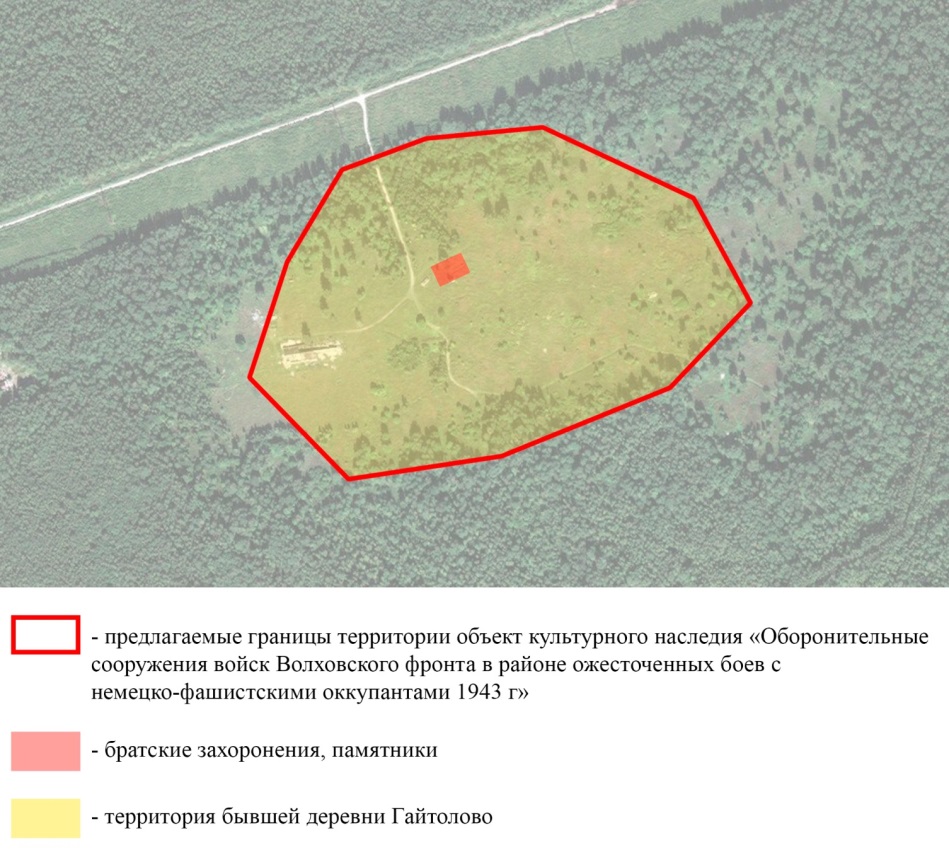 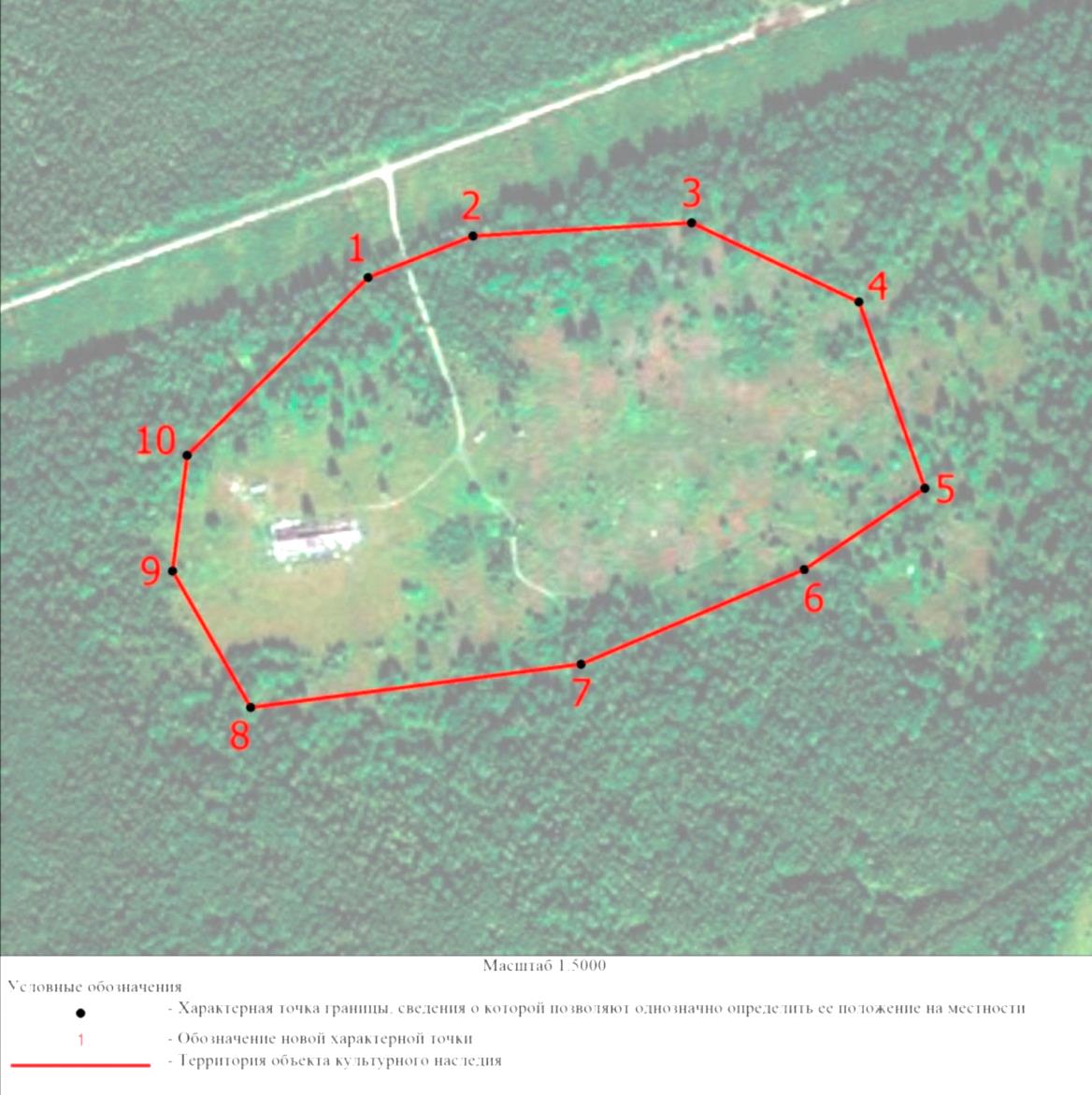 3. Перечень координат поворотных (характерных) точек границ территории объекта культурного наследия федерального значения «Оборонительные сооружения войск Волховского фронта в районе ожесточенных боев с немецко-фашистскими оккупантами в августе-сентябре 1942 г.» по адресу: Ленинградская область, Кировский район, Кировский район, в 4 км к северо – востоку ж/д станции Апраксин, на месте бывшей деревни ГайтоловоРежим использования территорииобъекта культурного наследия федерального значения«Оборонительные сооружения войск Волховского фронта в районе ожесточенных боев с немецко-фашистскими оккупантами в августе-сентябре 1942 г.» по адресу: Ленинградская область, Кировский район, Кировский район, в 4 км к северо – востоку ж/д станции Апраксин, на месте бывшей деревни ГайтоловоНа территории Памятника разрешается:- проведение работ по сохранению объекта культурного наследия (меры, направленные на обеспечение физической сохранности и сохранение историко-культурной ценности объекта культурного наследия, предусматривающие консервацию, ремонт, реставрацию, включающие в себя научно-исследовательские, изыскательские, проектные и производственные работы, научное руководство за проведением работ по сохранению объекта культурного наследия, технический и авторский надзор за проведением этих работ);- восстановление утраченных объектов, имеющих историко-культурную ценность (воинские блиндажи, окопы, траншеи, дзоты, доты и т.д.);- проведение работ по выявлению, изучению, мониторингу состояния, обеспечению сохранности расположенных в границах данной территории объектов культурного наследия – памятников, выявленных объектов культурного наследия, а также объектов археологического наследия в их исторической и природной среде;- организация и проведение поисковой работы государственными                                     и общественными организациями, имеющими право на проведение поисковых работ в соответствии с законодательством РФ;- проведение работ, направленных на сохранение природного ландшафта (регенерации, благоустройству и озеленению), представляющего лесисто-болотистую местность, в 4-5 км западнее реки Назии, протекающей с юга на север и впадающей в Ладожское озеро;-  сохранение ландшафтных характеристик в соответствии с предметом охраны;- реконструкция, ремонт существующих дорог, инженерных коммуникаций, благоустройство, озеленение, установка малых архитектурных форм, иная хозяйственная деятельность (по согласованию с региональным органом охраны объектов культурного наследия), не противоречащая требованиям обеспечения сохранности объекта культурного наследия и позволяющая обеспечить функционирование объекта культурного наследия в современных условиях, обеспечивающая недопущение ухудшения состояния территории объекта культурного наследия;- строительные и ремонтные работы, необходимые для обеспечения сохранности объектов, находящихся на территории объекта культурного наследия (прокладка инженерных сетей и др.), при условии, что после их завершения охраняемый ландшафт не будет искажен;- установка объектов внешнего благоустройства (малые архитектурные формы);- установка средств ориентирующей информации, а также информационных стендов, надписей и указателей, связанных с экспонированием и популяризацией объектов культурного наследия, указанием исторических топонимов, пропагандой охраны историко-культурного и природного наследия.На территории Памятника запрещается:- проведение работ, направленных на изменение существующего исторически-ценного рельефа – системы оборонительных сооружений в виде окопов и траншей;  воронок от взрывов снарядов;- изменение исторически ценных объектов среды (частично разрушенных пулеметных железобетонных огневых точек, воинских захоронений и тд.);- вырубка зеленых насаждений, за исключением санитарных рубок и работ по регулированию зеленых насаждений в зонах зрительного восприятия объекта культурного наследия;- проведение работ и мероприятий, оказывающих негативное воздействие на природный ландшафт, создающих угрозу экологической и пожарной безопасности;- прокладка инженерных коммуникаций надземным и наземным способом; - строительство капитальных зданий и сооружений;- проведение инженерно-строительных работ, приводящих к значительному изменению структуры ландшафта;- организация автомобильных стоянок для постоянного хранения транспорта, транзитный проезд автомобильного транспорта;- установка всех видов ограждений, а также участков объектов инженерной инфраструктуры и участков сельхозпроизводства;- установка рекламных конструкций, распространение наружной рекламы;- любая хозяйственная деятельность, искажающая или ухудшающая физическое состояние и гидрогеологические условия природного ландшафта и нарушающая его визуальное восприятие с открытых пространств;- осуществление любых видов деятельности, ухудшающих экологические условия и гидрологический режим на территории объекта культурного наследия, создающих вибрационные нагрузки динамическим воздействием на грунты в зоне их взаимодействия с объектами культурного наследия;- устройство свалок бытовых и промышленных отходов.Приложение № 2к приказу комитета по культуреЛенинградской области от «___» _____________ 2019 г. № _________________________Предмет охраныобъекта культурного наследия федерального значения                                      «Оборонительные сооружения войск Волховского фронта в районе ожесточенных боев с немецко-фашистскими оккупантами в августе-сентябре 1942 г.» по адресу: Ленинградская область, Кировский район, Кировский район, в 4 км к северо – востоку ж/д станции Апраксин, на месте бывшей деревни ГайтоловоПредмет охраны может быть уточнен при проведении дополнительных научных исследований.Обозначение характерной (поворотной) точкиXY1422138.532265897.412422172.562265983.373422183.452266162.354422118.452266299.355421965.452266353.356421898.722266254.587421821.002266071.878421785.452265801.359421897.452265737.3510421992.452265749.351422138.532265897.41№п/пВиды предмета охраны Предмет охраныФотофиксация12341Объемно-пространственное  решение территории:Местоположение - 4 км к северо-востоку от ж/д станции Апраксин, на месте бывшей деревни Гайтолово;Природный ландшафт, представляющий лесисто-болотистую местность, в 4-5 км западнее реки Назии, протекающей с юга на север и впадающей в Ладожское озеро, в установленных границах территории памятника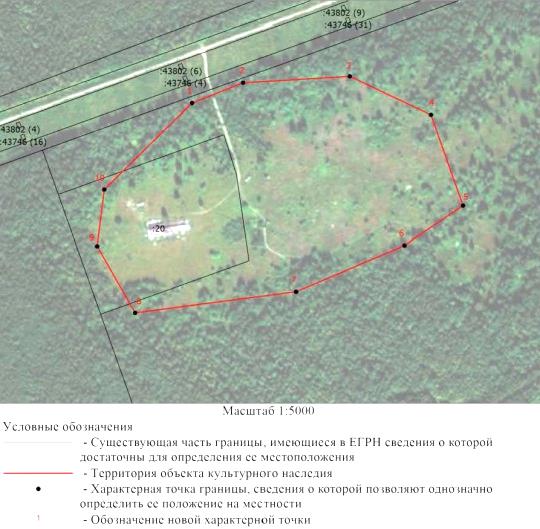 2Объемно-пространственное  решение:Местоположение захоронений, памятников, памятных знаков:- Система оборонительных сооружений в виде окопов, траншей;- Воронки от попадания снарядов;- Рубеж обороны советских войск  – юго-восточнее грунтовой дороги, в центральной части урочища Гайтолово;- Братские захоронение – юго-восточнее грунтовой дороги, в центральной части урочища Гайтолово.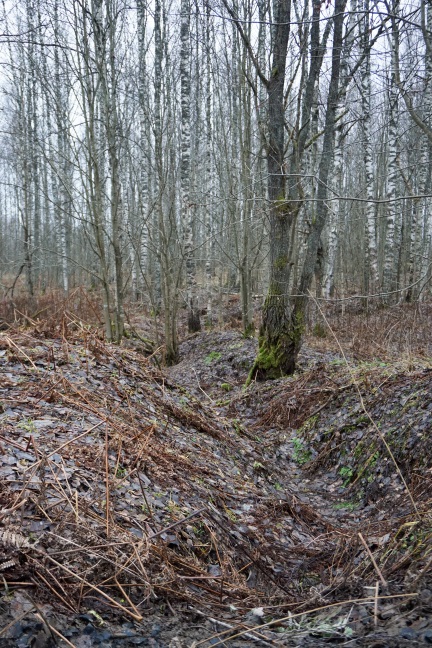 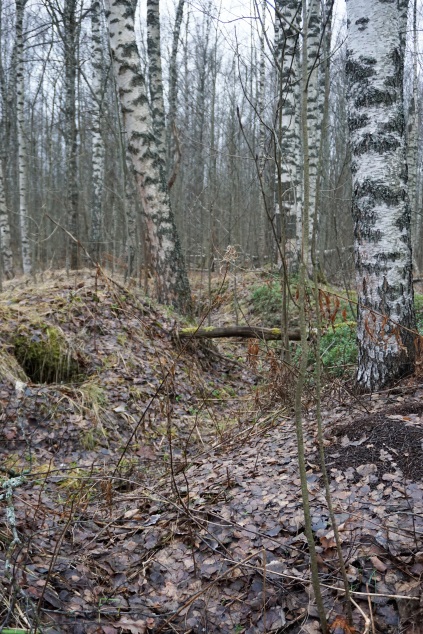 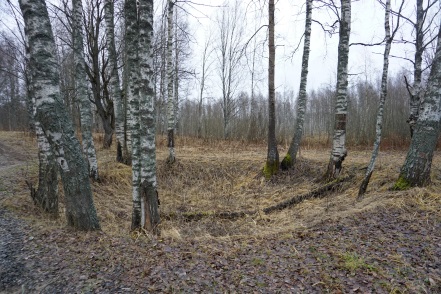 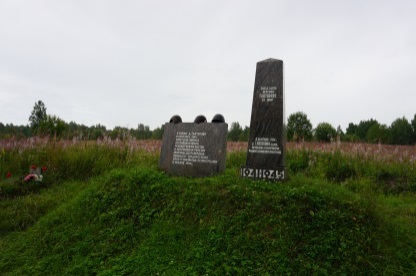 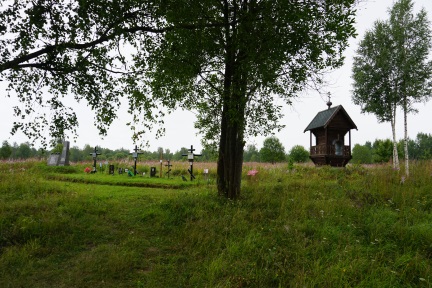 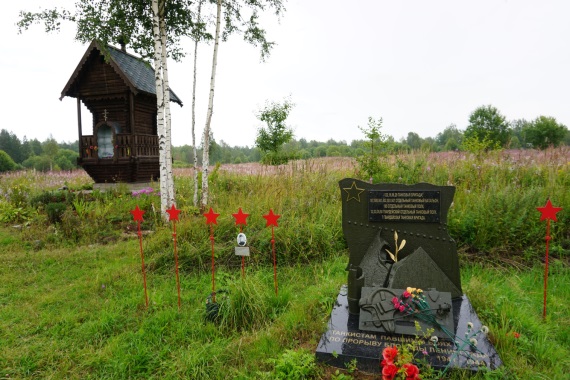 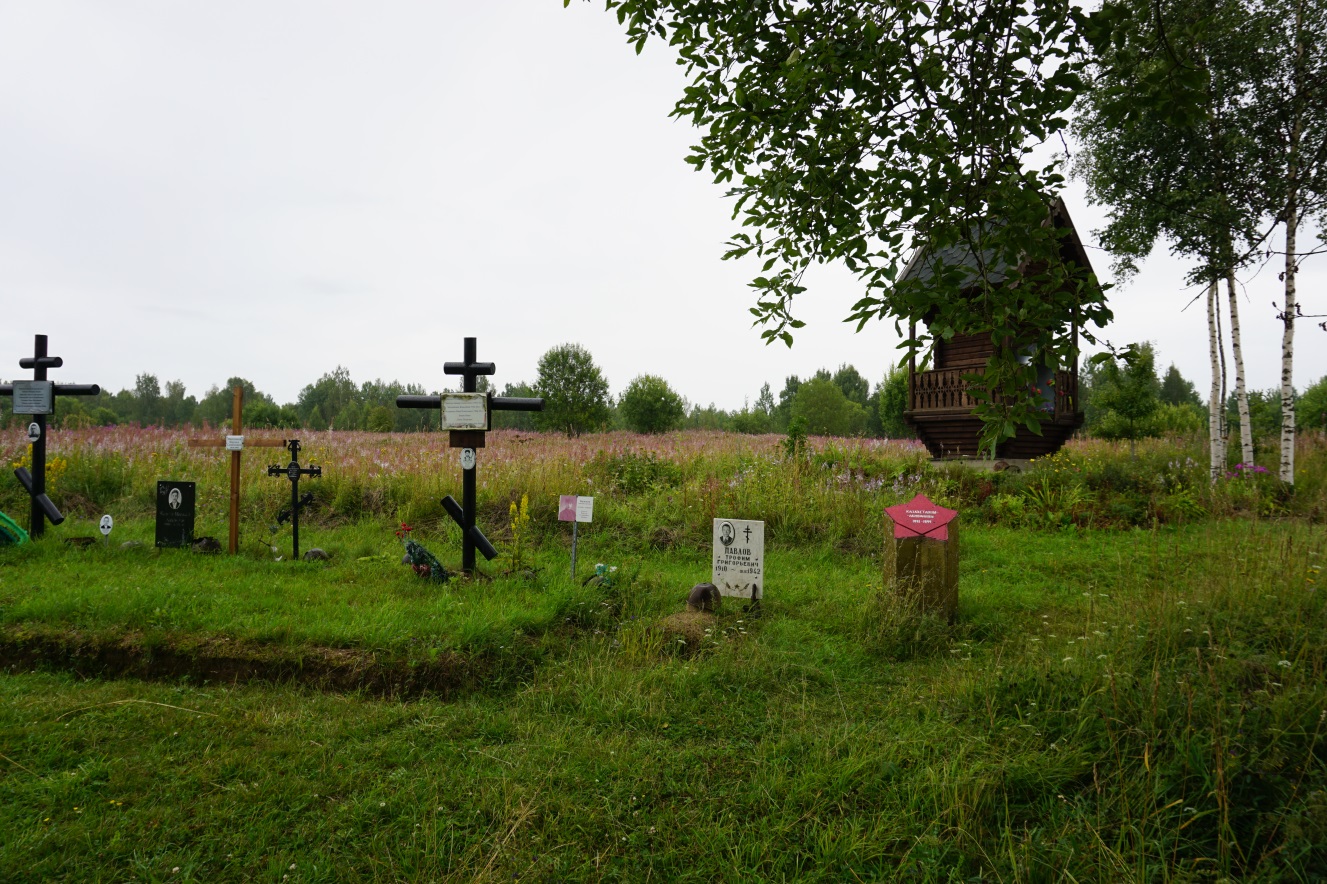 